YARIYIL TATİLİ DOPİNG PROGRAMI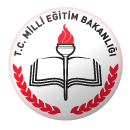 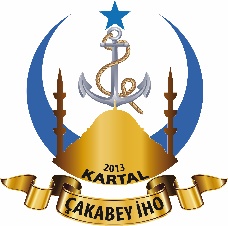 8.SINIFLARSelim YILMAZPsikolojik DanışmanMustafa  KAHYA Psikolojik DanışmanAyhan KARAOkul Müdürü1ÇARPANLAR VE KATLARFİİLİMSİLERDNA VE GENETİK KOD1KONU TEKRARI & 100 SORUKONU TEKRARI & 100 SORUKONU TEKRARI & 100 SORU2BİR KAHRAMAN DOĞUYORFRİENDSHİPKAZA VE KADER2KONU TEKRARI & 100 SORUKONU TEKRARI & 100 SORUKONU TEKRARI & 100 SORU3EBOB - EKOKSÖZ GRUPLARINDA ANLAMMİTOZ MAYOZ3KONU TEKRARI & 100 SORUKONU TEKRARI & 100 SORUKONU TEKRARI & 100 SORU4YURDUMUZUN İŞGALİNE TEPKİLERTEEN LİFEKAZA VE KADER4KONU TEKRARI & 100 SORUKONU TEKRARI & 100 SORUKONU TEKRARI & 100 SORU5ARALARINDA ASAL SAYILARCÜMLEDE ANLAMÜREME, BÜYÜME GELİŞME 5KONU TEKRARI & 100 SORUKONU TEKRARI & 100 SORUKONU TEKRARI & 100 SORU6YA İSTİKLAL YA ÖLÜMCOOKİNGZEKÂT; HAC VE KURBAN İBADETİ6KONU TEKRARI & 100 SORUKONU TEKRARI & 100 SORUKONU TEKRARI & 100 SORU7ÜSLÜ İFADELERPARÇADA ANLAM-BASİT MAKİNELER7KONU TEKRARI & 100 SORUKONU TEKRARI & 100 SORUKONU TEKRARI & 100 SORU8ÇAĞDAŞ TÜRKİYE YOLUNDA ADIMLARCOMMUNİCATİONZEKÂT; HAC VE KURBAN İBADETİ8KONU TEKRARI & 100 SORUKONU TEKRARI & 100 SORUKONU TEKRARI & 100 SORU9KAREKÖKLÜ İFADELERDEYİMLER VE ATASÖZLERİ SÖZ SANATLARIPERİYODİK SİSTEM 9KONU TEKRARI & 100 SORUKONU TEKRARI & 100 SORUKONU TEKRARI & 100 SORU10OLASILIKYAZIM KURALLARI NOKTALAMA İŞARETLERİELEMENTLER, KİMYASAL BAĞ10KONU TEKRARI & 100 SORUKONU TEKRARI & 100 SORUKONU TEKRARI & 100 SORU11ÜÇGENLER VE ÜÇGENLERDE ÖLÇMEMETİN TÜRLERİASİT BAZ KİMYASAL TEPKİME11KONU TEKRARI & 100 SORUKONU TEKRARI & 100 SORUKONU TEKRARI & 100 SORU12DİK ÜÇGEN VE PİSAGOR BAĞINTISICÜMLENİN ÖGELERİIŞIĞIN KIRILMASI VE MERCEKLER12KONU TEKRARI & 100 SORUKONU TEKRARI & 100 SORUKONU TEKRARI & 100 SORU